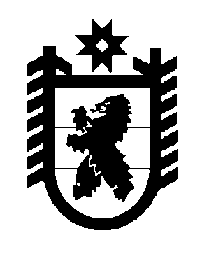 Российская Федерация Республика Карелия    ПРАВИТЕЛЬСТВО РЕСПУБЛИКИ КАРЕЛИЯРАСПОРЯЖЕНИЕот  9 апреля 2015 года № 219р-Пг. Петрозаводск Рассмотрев предложение Государственного комитета Республики Карелия по управлению государственным имуществом и организации закупок, учитывая решение Совета Костомукшского городского округа 
от 29 января 2015 года № 428-СО «Об утверждении перечня государственного имущества Республики Карелия, предлагаемого для передачи в муниципальную собственность муниципального образования «Костомукшский городской округ»,  в соответствии с Законом Республики Карелия от 2 октября 1995 года № 78-ЗРК «О порядке передачи объектов государственной собственности Республики Карелия в муниципальную собственность» передать в муниципальную собственность муниципального образования «Костомукшский городской округ» от Бюджетного учреждения «Национальная библиотека Республики Карелия» государственное имущество Республики Карелия согласно приложению к настоящему распоряжению.           ГлаваРеспублики  Карелия                                                             А.П. ХудилайненПеречень государственного имущества Республики Карелия, 
передаваемого в муниципальную собственность 
муниципального образования «Костомукшский городской округ»_________________Приложение к распоряжению Правительства Республики Карелия от 9 апреля 2015 года № 219р-ПНаименование имущества Количество, штукОбщая стоимость, рублейПланшетный компьютер ASUS MeMo Pad FHD 10 ME302С 32Gb White (МЕ302С) с чехлом-подставкой Asus Transcover (термополиуретан, черный) и защитной пленкой Asus Screen Protector (матовая)237800,00